 Балсеитова Алия Ерсайевна, 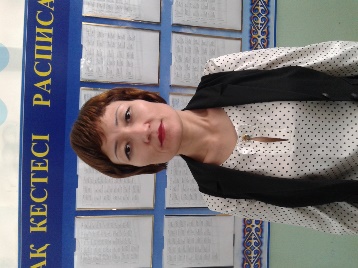 школа №27, г. АктобеПочему Египет называли «черная Земля»Краткосрочное планирование 5 класс по всемирной историиХод урокаРаздел долгосрочного планирования: История Древнего Египта.Дата:класс:    5 Б.  Участвовали:  24  Не участвовали: -Раздел долгосрочного планирования: История Древнего Египта.Дата:класс:    5 Б.  Участвовали:  24  Не участвовали: -Цели обучения, достигаемые
на этом уроке (Ссылка на
учебный план)5.2.4.2 – описывать влияние хозяйственной деятельности и социальных изменений на появление и развитие наук (арифметика, геометрия, астрономия, медицина); 5.4.1.3 – описывать систему хозяйства древних цивилизаций.Цель урокаВсе – описывать влияние хозяйственной деятельности и социальных изменений на появление и развитие наук (арифметика, геометрия, астрономия, медицина);  описывать земледелие древних египтян.Большинство –  могут объяснить  особенности хозяйственной деятельности  древних египтян. Некоторые – выделяют причинно-следственные связи на примере египтян устанавливают связь занятий с природными условиями и развитием науки.Уровень мыслительных навыковЗнание, понимание, применениеИсторический концептПричина и следствие, доказательство, значимость.Критерии оцениванияОпределеляют понятия и термины: папирус, Нил, дельта, ил, Кемет. Показывают на карте географическое положение Египта,  характеризуют  природные условия Египта, определяют роль Нила в жизни древних египтян.На основе исторических документов описывают  хозяйство, объясняют причины возникновения и развития различных видов хозяйственной деятельности древних египтян. Доказывают связь природных условий с хозяйственной деятельностью, с развитием науки.Языковые задачиПонятия: папирус, Нил, дельта, канал, речной ил.отрабатывать умение задавать вопросы, вовлекать учащихся в диалог: « Египет в древности назывался черной землей, по причине того что…..».Воспитание ценностейВоспитание толерантности.Привитие интереса к предмету и уважение к  труду древних людей.Межпредметная связьМатематика, геометрия, астрономия, медицина.Предыдущие знанияУчащиеся имеют представление о стране Египет, предметах математика, естествознание. Знают цивилизации речных долин.Запланированные
этапы урокаВиды упражнений, запланированных на урок:РесурсыНачало урока Организованный. Момент 3 минПроблемное задание 4 минПСМ(первоначально стимулирующий материал)Психологический настрой:Здравствуйте ребята!Разминка «Улыбка».Посмотрите друг на друга, пожелайте удачи на уроке!Поработаем мы дружно!  Потрудиться всем нам нужно!Постановка цели урока через создание проблемной ситуации: «Древние греки образно называли Египет «даром Нила», а сами египтяне называли свою страну «Черная земля».Объясните эти названия. Есть ли в них противоречие? Подумайте, в чем оно выражается.Какое название Древнему Египту можете придумать Вы?Середина урока Изучение новой темы.Г 15мин.Презентация работ 8мин.Обратная связь 3 мин.(Г). Деление на группы по уровням мыслительных навыков. 1-2 группы – это учащиеся, которые нуждаются в поддержке учителя, 3-4 группы – это учащиеся, которые выполняют задания самостоятельно.Предлагает выработать правила работы в группе.Группа 1. Стратегия «Понятийное колесо».Группа 2. Работа с картой.С помощью учебника и атласа  охарактеризовать  географическое положение  и природные условия Древнего ЕгиптаГруппа 3. Составление кластеровГруппа 4. Составить кластер Ф. Взаимооценивание по предложенным критериям и оценить по параметрам: -доступность.- содержательность. -  эстетичность.Учебник.Карта «Древнего Египта.Атлас.Контурные карты. Карточки с КО.ВатманыКонец урока Проблемное задание 2 мин.Написание эссе – 7 мин.Инструктаж по выполнению домашнего задания 2 мин. Подведение итогов урока.Г. Возврат к проблемному заданию.И. Стратегия «Написание эссе».ФО. Взаимооценивание по предложенному критерию и оценить по параметрам: -полностью раскрыл тему, -  частично раскрыл, -  не раскрыл.Рефлексия. Метод «Дерево успеха. Каждый листочек имеет свой определенный цвет: зеленый — все сделал правильно, желтый — встретились трудности, красный — много ошибок. Каждый ученик наряжает свое дерево соответствующими листочками. Дифференцированное домашнее задание-Пересказ параграфа 6.-Выполнить задания по учебнику.- Составить кроссворд (10 вопрос).Оценочные листыДифференциация – какимспособом вы хотите большеоказывать поддержку? Какиезадания вы даете ученикам болееспособным по сравнению сдругими?Дифференциация – какимспособом вы хотите большеоказывать поддержку? Какиезадания вы даете ученикам болееспособным по сравнению сдругими?Оценивание – как Выпланируете проверятьуровень усвоения материалаучащимися?Охрана здоровья исоблюдение техникибезопасностиОхрана здоровья исоблюдение техникибезопасностиСпособы:-при постановке цели.-при формативном оценивании.-при оказании поддержки учащихся.-разноуровневые задания.-при групповой работе.-словесная поддержка.Способы:-при постановке цели.-при формативном оценивании.-при оказании поддержки учащихся.-разноуровневые задания.-при групповой работе.-словесная поддержка.-карточка оценки по четким критериям,Метод «Дерево успеха» (формативное оценивание)- самооценивание-соблюдение санитарных норм в классной комнате-создание психологического климата на уроке-деление на группы-активность учащихся в группе-психологический настрой.-соблюдение санитарных норм в классной комнате-создание психологического климата на уроке-деление на группы-активность учащихся в группе-психологический настрой.Рефлексия по урокуОтветы на вопросыОтветы на вопросыОтветы на вопросыОтветы на вопросы-Была ли реальной идоступной  цель урока   или учебные цели?-Все ли учащиесядостигли цели обучения?-Если ученики еще недостигли   цели, как выдумаете,  почему?-Правильно проводиласьдифференциация науроке?  -Эффективно лииспользовали вы время вовремя этапов урока?-Были ли отклонения отплана урока, и почему?